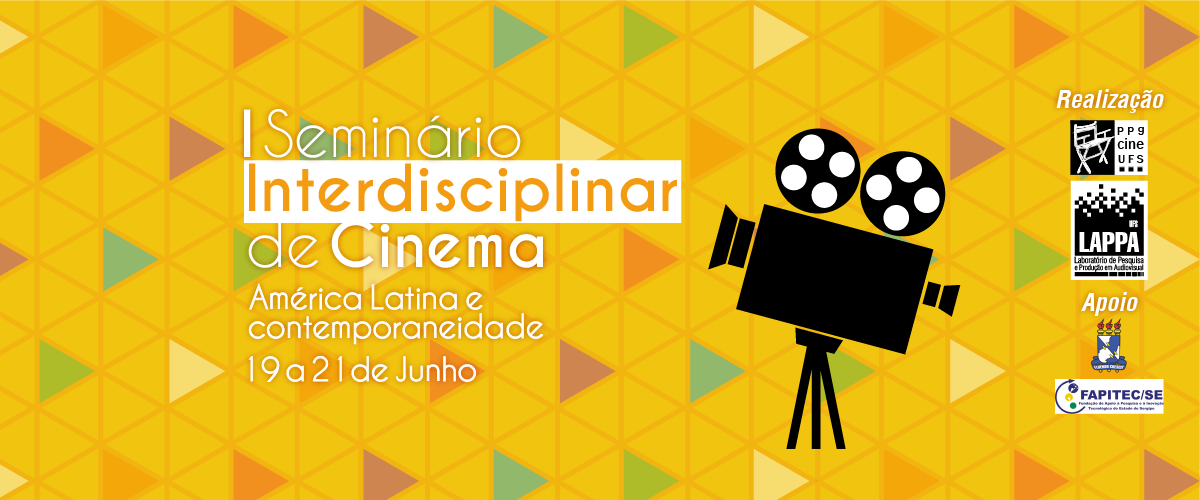 FICHA DE INSCRIÇÃOPeríodo: 19 a 21 de junho de 2017Local: Universidade Federal de SergipeCarga Horária: 20 horas- Nome: ________________________________________________________________________________________- CPF:  ________________________________________________________________________________________- Instituição:  ____________________________________________________________________________________- Curso: ________________________________________________________________________________________- Endereço: _____________________________________________________________________________________- Cidade/ Estado: ________________________________________________________________________________- CEP:  ___________________________- Fone: __________________________________________- E-mail: ____________________________________________________________- Titulação: _______________________________________________________________- (   ) Ouvinte  (   ) Apresentação de Trabalho em Grupo de Trabalho (GT)- Grupo de Trabalho: _____________________________________________________________________________-Título da apresentação proposta: __________________________________________________________________________